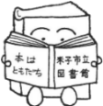 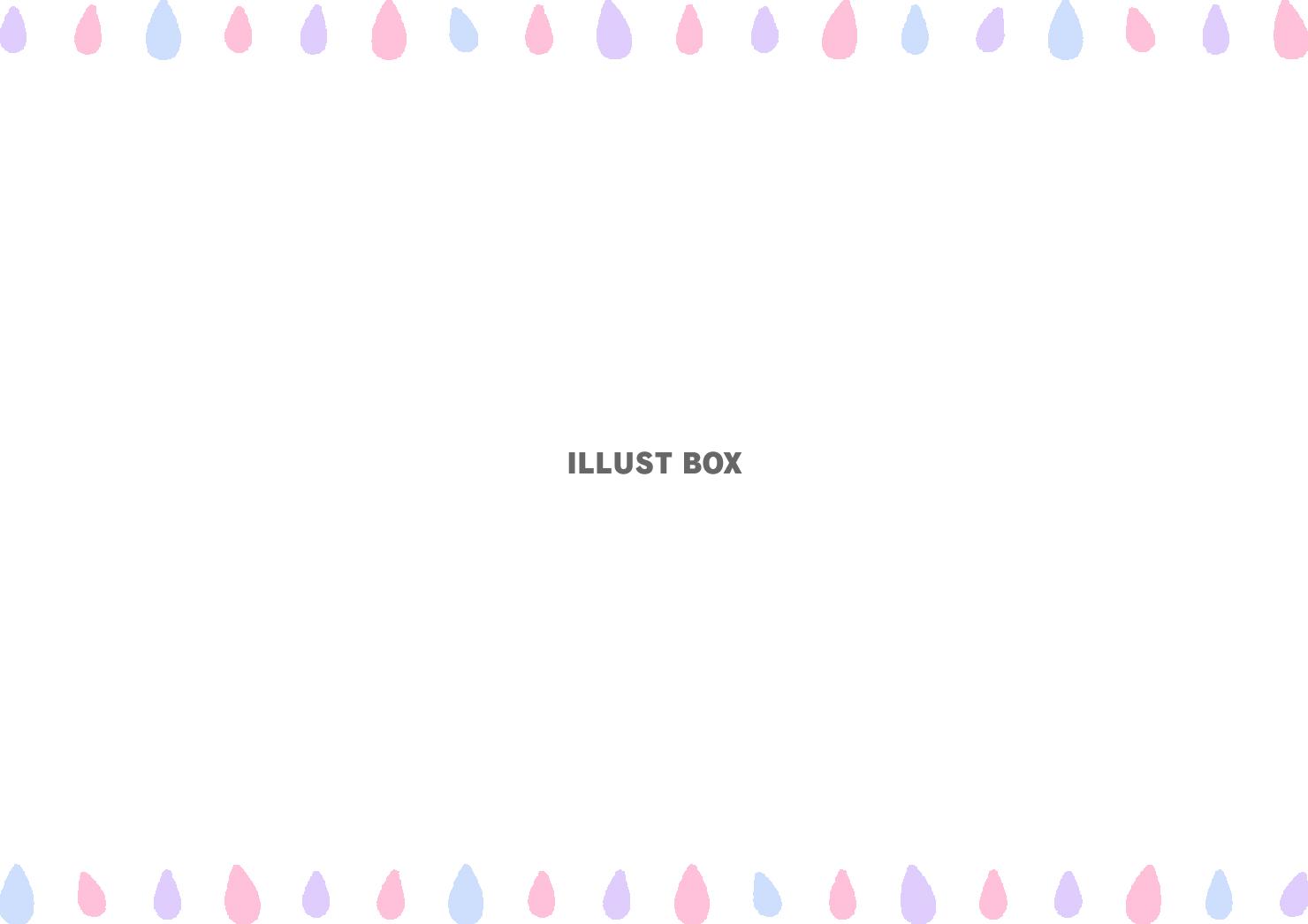 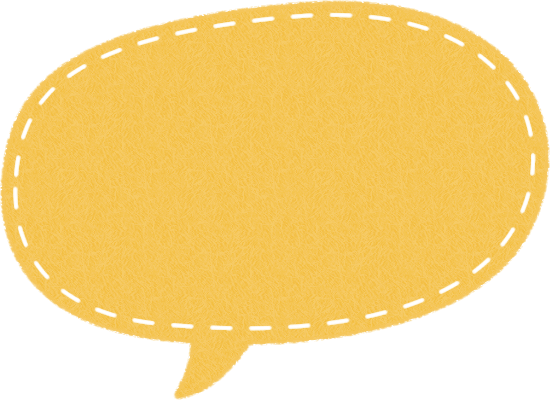 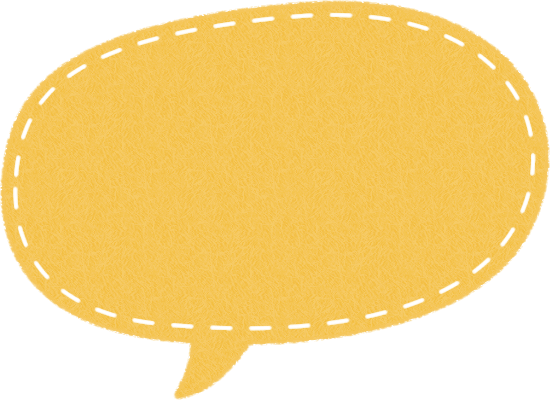 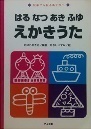 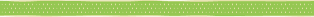 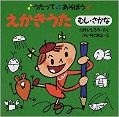 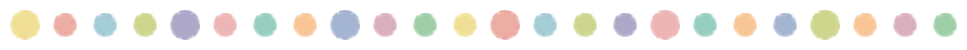 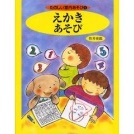 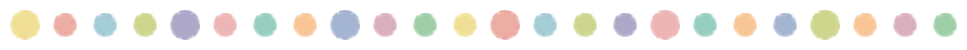 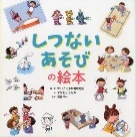 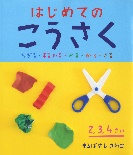 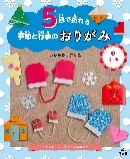 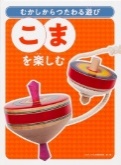 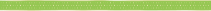 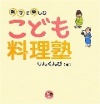 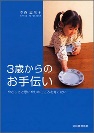 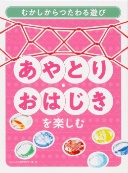 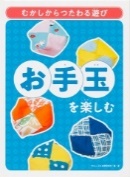 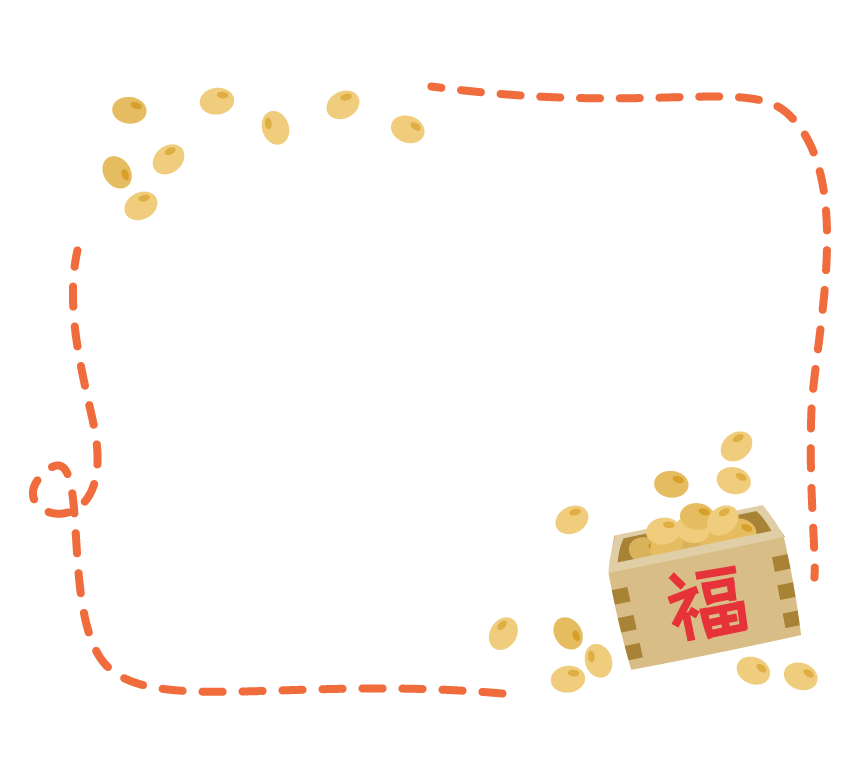 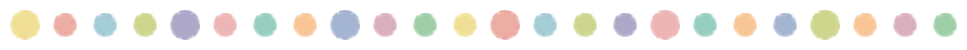 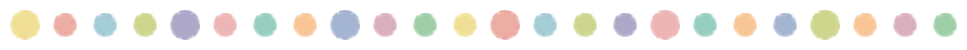 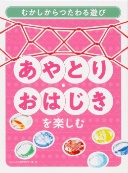 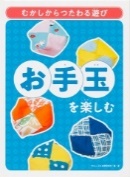 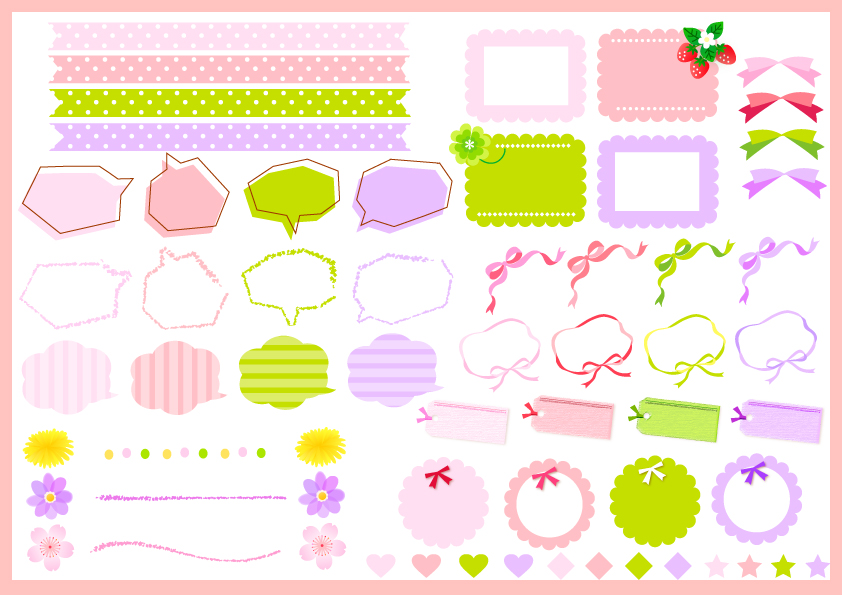 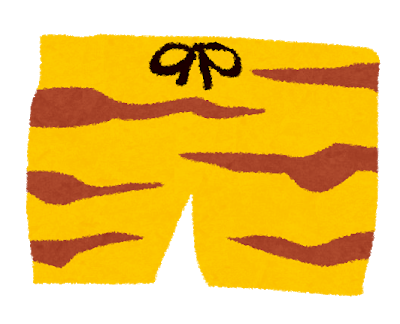 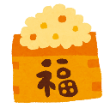 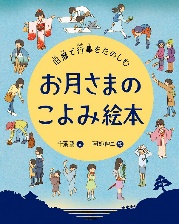 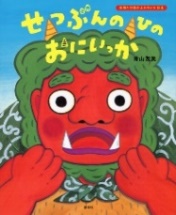 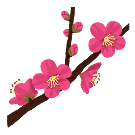 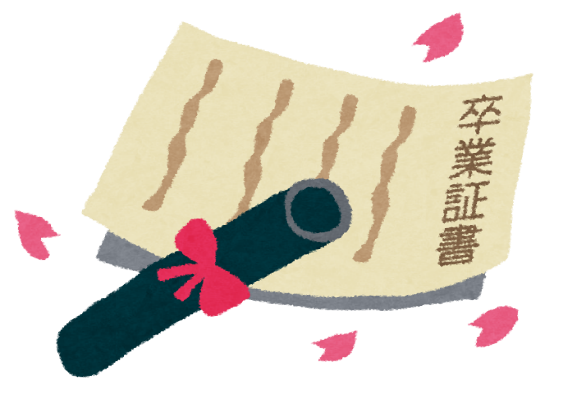 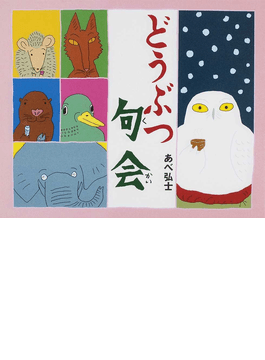 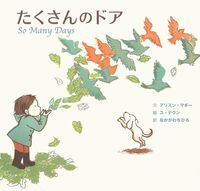 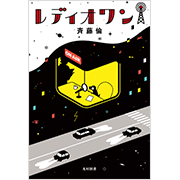 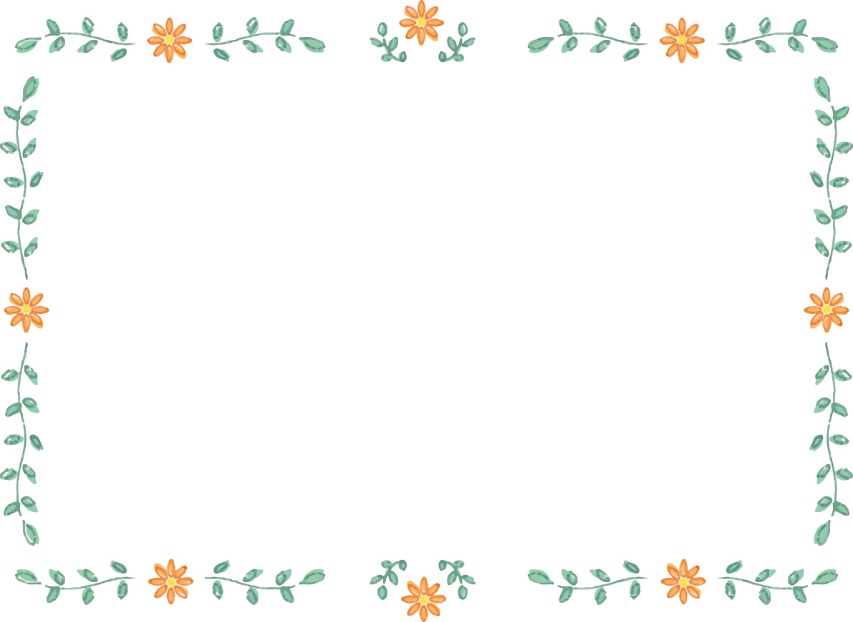 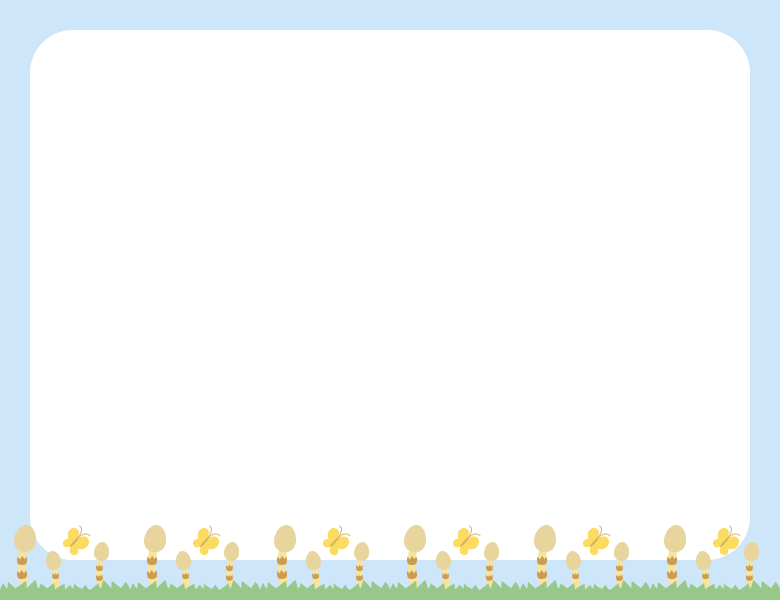 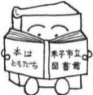 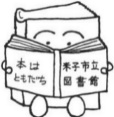 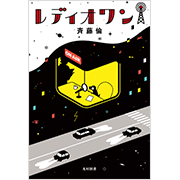 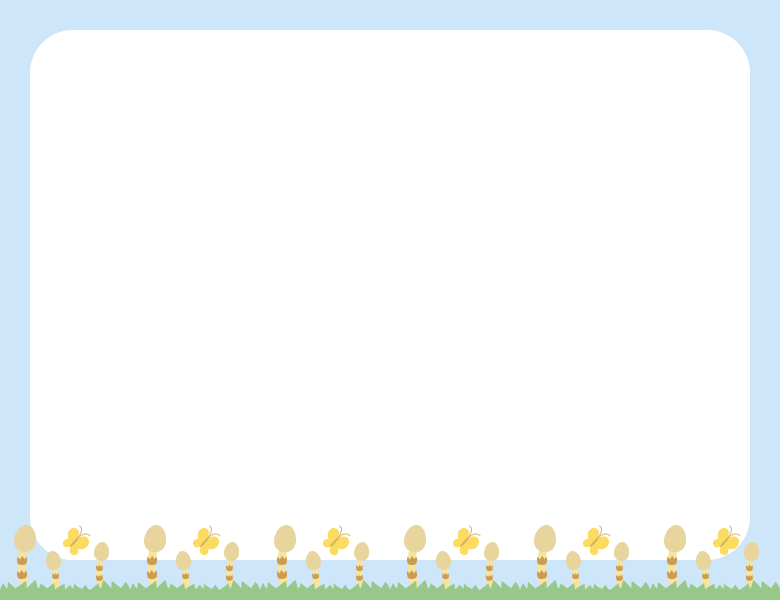 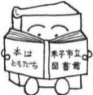 